ČESKÝ JAZYK	 +   MATEMATIKAÚterý 30. 3. 2021SPOLEČNÁ PRÁCE VE SKUPINÁCH NA MEET se nemusí dokončit, pokud při společné práci nestíháte.Připravíte si: ČJ + M = učebnice, sešity, PS DO ČJ-KONTROLAČJ: Téma učiva: SLOVESA – SLOVESNÝ ZPŮSOB - ROZKAZOVACÍKONTROLA - PSU 75/ 1,2 - SPOLEČNĚM: Téma učiva: MILION – POČETNÍ VÝKONY  3.DÍL UČEBNICEHV -BOHUSLAV MARTINŮ -OTVÍRÁNÍ STUDÁNEKU 8/POŘADÍ ČINITELŮ CV.7,8PO VÝUCE NA MEETu následuje čas na procvičování ŠKOLÁKOV – PROCVIČOVÁNÍ +  samostatnou práci  +  čtení   ČJ: U 74/4 DO SEŠITUM: U 7/6 DO SEŠITUV ČTEME ČÍTANKU STRANY 123+127 APRÍL+VELIKONOCE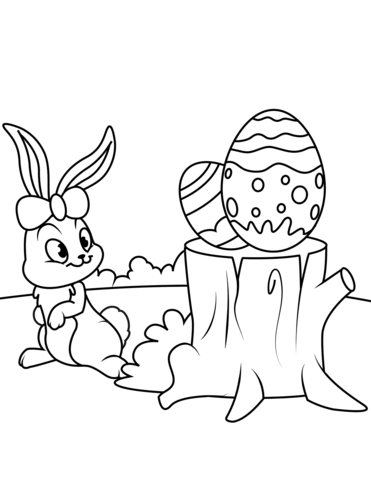 